A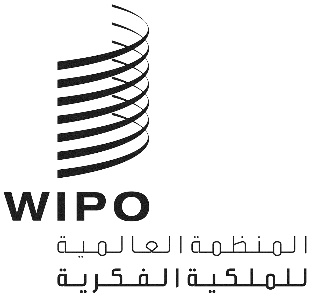 PCT/WG/13/9الأصل: بالإنكليزيةالتاريخ: 4 سبتمبر 2020معاهدة التعاون بشأن البراءاتالفريق العاملالدورة الثالثة عشرةجنيف، من 5 إلى 8 أكتوبر 2020فرقة العمل المعنية بقوائم التسلسل: تقرير مرحليوثيقة من إعداد المكتب الأوروبي للبراءاتيتضمن مرفق هذه الوثيقة تقريراً أعدّه المكتب الأوروبي للبراءات بشأن الأعمال التي تضطلع بها فرقة العمل المعنية بقوائم التسلسل والتي أنشأتها اللجنة المعنية بمعايير الويبو (لجنة المعايير) في دورتها الأولى التي عُقدت في أكتوبر 2010.يُدعى الفريق العامل إلى الإحاطة علماً بمحتوى هذه الوثيقة.[يلي ذلك المرفق]الانتقال من معيار الويبو ST.25 إلى معيار الويبو ST.26 لعرض قوائم تسلسل النوويدات والأحماض الأمينيةمعلومات أساسيةأنشأت اللجنة المعنية بمعايير الويبو (لجنة المعايير) فرقة العمل المعنية بقوائم التسلسل في دورتها الأولى (25 إلى 29 أكتوبر 2010) لتتولى المهمة رقم 44 (انظر الفقرة 29 من الوثيقة CWS/1/10):"صياغة توصية بشأن عرض قوائم تسلسل النوويدات والأحماض الأمينية باستخدام لغة الترميز الموسعة (XML) لاعتمادها معيارا للويبو. وينبغي تقديم الاقتراح بشأن معيار الويبو الجديد إلى جانب تقرير عن وقع المعيار المذكور على معيار الويبو ST.25 الحالي، إضافة إلى التغييرات الضرورية المقترح إدخالها على المعيار ST.25."وطُلب أيضاً من فرقة العمل ما يلي:"التنسيق مع الهيئة المعنية بمعاهدة التعاون بشأن البراءات فيما يخص الوقع المحتمل لذلك المعيار على المرفق "جيم" من التعليمات الإدارية لمعاهدة التعاون بشأن البراءات".وعُيّن المكتب الأوروبي للبراءات مشرفاً على فرقة العمل واعتُمد معيار الويبو الجديد - وهو المعيار ST.26 - رسمياً في الدورة الرابعة للجنة المعايير المجتمعة مجدّداً (CWS/4BIS) في مارس 2016.واتفقت لجنة المعايير، في دورتها الخامسة، على أن يكون سيناريو "القطعية" خيار الانتقال الذي يقضي بأن يكون الانتقال من المعيار ST.25 إلى المعيار ST.26 نفسه بالنسبة لجميع مكاتب الملكية الفكرية. كما قررت اعتبار تاريخ الإيداع الدولي التاريخ المرجعي، ويكون يناير 2022 تاريخ الانتقال.وفي الدورة عينها، أبلغ المكتب الدولي لجنة المعايير بأنه سيستحدث برنامجاً حاسوبياً مشتركاً جديداً لتمكين المودعين من إعداد قوائم التسلسل والتحقق من توافقها مع معيار الويبو ST.26. ومن ثم فقد وافقت لجنة المعايير على تعديل وصف المهمة رقم 44:"دعم المكتب الدولي عن طريق توفير متطلبات المستخدمين وتعليقاتهم بشأن البرنامج الحاسوبي للصياغة والتثبت وفقاً للمعيار ST.26؛ ودعم المكتب الدولي في المراجعة اللاحقة للتعليمات الإدارية لمعاهدة التعاون بشأن البراءات؛ وإعداد المراجعات اللازمة لمعيار الويبو ST.26 بناء على طلب اللجنة."وفي الدورة السادسة للجنة المعايير التي عُقدت في أكتوبر 2018، قدمت فرقة العمل تقريراً بشأن التقدم المحرز فيما يتعلق بالأداة البرمجية ذات الصلة بالمعيار ST.26، مشيرة إلى أن تنفيذ تحليل احتياجات العمل والتصميم وإثبات المفهوم قد تم بنجاح وأن التطوير مستمر.وفي الدورة ذاتها، اعتمدت اللجنة التعديل الثاني للمعيار ST.26 (الإصدار 1.2)، كما ورد في الوثيقة CWS/6/16. وشمل الإصدار تعديلات في المتن الرئيسي للمعيار ST.26 ومرفقاته الأول والثاني والثاني والرابع والسادس، فضلا عن إضافة مرفق جديد سابع بعنوان "تحويل قائمة التسلسل من ST.25 إلى ST.26" لتيسير الانتقال من معيار لآخر.وفي الدورة السابعة، التي عُقدت في يوليو 2019، اعتمدت لجنة المعايير بعض التعديلات الموضوعية والتصويبات الصياغية على المرفقين الأول والسابع من المعيار ST.26 (انظر الوثيقة CWS/7/14).التقرير المرحليأداة الويبو للتسلسلأبلغ المكتب الدولي، في مارس 2019، فرقة العمل باعتماد تسميات رسمية لتحديد مختلف مكونات أداة البرنامج الحاسوبي الموحد دات الصلة بالمعيار ST.26:(أ)	أداة الويبو للتسلسل هي الآن التسمية الرسمية لأداة الصياغة والتثبت للمودعين (تطبيق على الحاسوب المكتبي)؛(ب)	مثبت أداة الويبو للتسلسل يشير إلى أداة التثبت الموجهة لمكاتب الملكية الفكرية كخدمة مستقلة في شبكة المكاتب الصناعية (خدمة صغيرة)؛(ج)	خادم أداة الويبو للتسلسل سيقدم تحديثات بشأن أداة الويبو للتسلسل ومثبت أداة الويبو للتسلسل، وسيجري نشره في شبكة الويبو. وسيتلقى المستخدمون المسجلون حاليا إشعاراً عند توافر أية مستجدات.وأنشأ المكتب الدولي صفحة خاصة على منصة ويكي مفتوحة فقط لأعضاء فرقة العمل وفرقة التطوير التي تسعى للعمل على المواصفات الوظيفية واستعراض واجهة المستخدم المصورة. ودأبت فرقة العمل على تقديم تعليقات بشأن مختلف مراحل الاختبار للتأكد من تنفيذ الوظائف بدقة، وكذلك ضبط الوظائف الحالية لضمان تلبية احتياجات المستخدمين.وفي أغسطس 2020، قدّم المكتب الكندي للملكية الفكرية، والمكتب الأوروبي للبراءات، ومكتب البراءات الإسرائيلي ومكتب اليابان للبراءات، والمكتب الكوري للملكية الفكرية، والمعهد الوطني للملكية الصناعية (البرازيل) ومكتب الولايات المتحدة الأمريكية للبراءات والعلامات التجارية، تعليقات بشأن الإصدار الأول المرشح لأداة الويبو للتسلسل ومثبت أداة الويبو للتسلسل (إصدار بيتا 3).تنقيح معيار الويبو ST.26ناقشت فرقة العمل إجراء بعض التعديلات على المعيار ST.26 والتي ستُقدّم إلى لجنة المعايير في دورتها الثامنة المزمع انعقادها في الفترة من 30 نوفمبر إلى 4 ديسمبر 2020.تنقيح الإطار القانوني لمعاهدة البراءات (اللائحة التنفيذية والتعليمات الإدارية لمعاهدة التعاون بشأن البراءات)من اللازم إدخال تعديلات على اللائحة التنفيذية والتعليمات الإدارية لمعاهدة البراءات من أجل تنفيذ الانتقال من معيار التسلسل الحالي الخاص بمعاهدة البراءات ST.25 إلى معيار الويبو الجديد ST.26. وقد أعد المكتب الدولي مقترحاً أولياً في العام الماضي وقدمه إلى الفريق العامل المعني بمعاهدة البراءات خلال دورته الحادية عشرة (انظر الوثيقة PCT/WG/11/24)، تلته نسخة معدّلة رُفعت إلى الدورة الثانية عشرة في 2019 (انظر الوثيقة PCT/WG/12/13). وبسبب تفشي فيروس كورونا، تأجلت دورة الفريق العامل المعني بمعاهدة التعاون بشأن البراءات المزمع انعقادها في مايو 2020 إلى أكتوبر 2020. وبالتالي، لم تُقدم هذه التعديلات إلى جمعية معاهدة التعاون بشأن البراءات في دورتها الثانية والأربعين التي ستعقد في الفترة من 21 إلى 25 سبتمبر، 2020. وبدلاً من ذلك، سيجرى مناقشة اقتراح منقح آخر في هذه الدورة للفريق العامل المعني بمعاهدة التعاون بشأن البراءات (انظر الوثيقة PCT/WG/13/8). ومن المتوقع أن تُقدّم التعديلات إلى الجمعية في جلستها المقبلة لاعتمادها وتخويل دخولها حيز النفاذ في 1 يناير 2022.خارطة الطريقتعتزم فرقة العمل القيام بما يلي:(أ)	دعم المكتب الدولي من خلال الاستمرار في المشاركة في تطوير واختبار أداة الويبو للتسلسل؛(ب)	ودعم المكتب الدولي لإجراء التنقيحات اللازمة على الإطار القانوني لمعاهدة البراءات (اللائحة التنفيذية والتعليمات الإدارية لمعاهدة التعاون بشأن البراءات)؛(ج)	العمل على أي تنقيح مقبل لمعيار الويبو ST.26، عند الاقتضاء، من أجل تيسير تطبيق المكاتب والمودعين للمعيار ST.26.[نهاية المرفق والوثيقة]